Бургас отбелязва Световния ден за борба с наркоманиите - 26 юни	Бургас ще отбележи Световния ден за борба с наркоманиите - 26 юни, с дискусия на тема "За или против легализацията на марихуаната за медицински цели". Срещата ще бъде на 5 юли от 10.00 часа в заседателната зала на Общината и е част от общинската кампания под мотото "Информирани, критични и с отговорно поведение".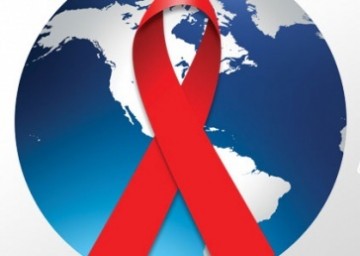 Тя се организира от Община Бургас и Общински съвет по наркотични вещества, съвместно с РЗИ-Бургас. Събитието ще се проведе в общинските центрове на цялата област, като старта ще бъде даден в Айтос на 6 юни /понеделник/ от 12.30 часа. Следващите дати от кампанията са:09.06.2016 г. - сряда в гр. Карнобат;10.06.2016 г - гр. Поморие; 13.06.2016 г. - гр. Средец;14.06.2016 г. - гр. Камено;21.06.2016 г. - гр. Руен. 	В събитието ще се включат доброволци от Общински младежки клуб " J.J.Cool I", Направление "Превенция употребата на наркотични вещества и здравословен начин на живот" и представители на РЕТО "Надежда".